МУНИЦИПАЛЬНОЕ ОБРАЗОВАНИЕ «ГОРОД БЕРЕЗНИКИ»ПЕРМСКОГО КРАЯ 
АДМИНИСТРАЦИЯ ГОРОДА БЕРЕЗНИКИ ПОСТАНОВЛЕНИЕ…………….	№…………….О внесении измененийв административный регламентпо предоставлению муниципальнойуслуги «Присвоение адреса объектуадресации, изменениеи аннулирование такого адреса»,утвержденный постановлениемадминистрации городаот 30.04.2021 № 01-02-537В целях актуализации муниципального правового акта Администрации города Березникиадминистрация города Березники ПОСТАНОВЛЯЕТ:	1.Внести в административный регламент по предоставлению муниципальной услуги «Присвоение адреса объекту адресации, изменение и аннулирование такого адреса», утвержденный постановление администрации города от 30.04.2021                                 № 01-02-537,  следующие изменения:	1.1.в пункте 1.3.1 подраздела 1.3 раздела I:	1.1.1.в абзаце пятнадцатом слова «http://admbrk.ru/» заменить словами  «http://adm-brz.ru/»;1.1.2.в абзаце шестнадцатом слова «uag@berezniki.perm.ru»  заменить словами «uprgrad@berezniki.permkrai.ru.»;1.2.подраздел 2.7 раздела II изложить в следующей редакции:«2.7.Исчерпывающий перечень основанийдля отказа в приеме документов,необходимых для предоставления муниципальной услуги2.7.1.Основаниями для отказа в приеме документов, необходимых для предоставления муниципальной услуги, являются:2.7.1.1.заявление подано в орган, в полномочия которого                 не входит предоставление муниципальной услуги;2.7.1.2.предоставление неполного комплекта документов, необходимых для предоставления муниципальной услуги, обязанность по представлению которых возложена на Заявителя;2.7.1.3.представленные документы или сведения утратили силу на момент обращения за муниципальной услугой (сведения документа, удостоверяющего личность Заявителя (его представителя); 2.7.1.4.представленные Заявителем (его представителем) документы содержат подчистки и исправления текста, не заверенные в порядке, установленном действующим законодательством Российской Федерации;2.7.1.5.представленные документы содержат повреждения, наличие которых не позволяет в полном объеме использовать информацию и сведения, содержащиеся в документах                                  для предоставления муниципальной услуги;2.7.1.6.наличие противоречивых сведений в заявлении и приложенных к нему документов, необходимых для предоставления муниципальной услуги; 2.7.1.7.подача заявления и документов, необходимых                         для предоставления муниципальной услуги, в электронной форме                    с нарушением требований, установленных подразделом 2.6 настоящего раздела;2.7.1.8.несоблюдение установленных статьей 11 Федерального закона от 06.04.2011 № 63-ФЗ «Об электронной подписи» условий признания действительности усиленной квалифицированной электронной подписи	2.7.1.9.неполное заполнение полей в форме заявления, в том числе в интерактивной форме на Едином портале.».2.Официально опубликовать настоящее постановление в официальном печатном издании - газете «Два берега Камы»  и разместить его на Официальном портале правовой информации города Березники в информационно - телекоммуникационной сети «Интернет». 3.Настоящее постановление вступает в силу со дня, следующего за днем его официального опубликования  в официальном печатном издании.Временно исполняющий полномочия главы города Березники –главы администрации 
города БерезникиМ.А. Шинкарёв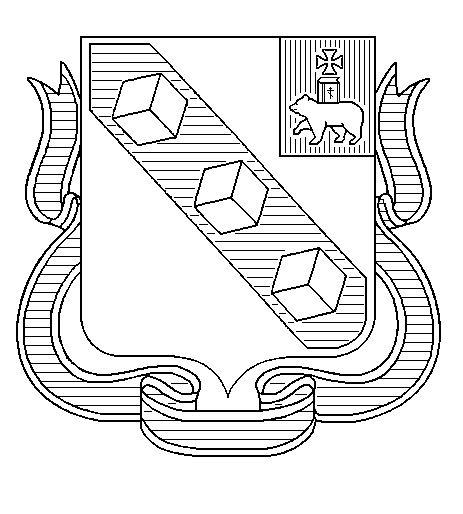 